УТВЕРЖДАЮ Директор МКУК «МЦБС» городского округа Сокольский 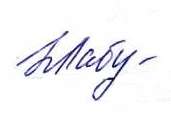 Нижегородской области _________ Н.Н. Лабутина«19» марта 2024 годаПлан работы МКУК «МЦБС» на апрель 2024 года№ п/пНаименование мероприятияДата проведенияОтветственный за организацию и исполнениеМесто проведения1«Бесценный дар – здоровье»выставка-информация01.04.-08.04.2024Громова Н.В.Лабутина Н.Н.Масарова И.А.ЦРБhttps://bibliosokol.ru/https://ok.ru/sokolskayabibliotekahttps://vk.com/mkuk_mcbshttps://vk.com/club1959468632«Спорт на страницах книг» - выставка-беседа01.04.-14.04.2024Громова Н.В.Лабутина Н.Н.Недорубова А.Р.ЦРБhttps://bibliosokol.ru/https://ok.ru/sokolskayabibliotekahttps://vk.com/mkuk_mcbshttps://vk.com/club1959468633«История Нижегородского цирка»-познавательный час01.04.2024Громова Н.В.Лабутина Н.Н.Комиссарова Е.Г.СОШhttps://bibliosokol.ru/https://ok.ru/sokolskayabibliotekahttps://vk.com/mkuk_mcbshttps://vk.com/club1959468634«Веселые ребята» - заочное путешествие04.04.2024Громова Н.В.Лабутина Н.Н.Манохина И.Н.ЦРДБhttps://bibliosokol.ru/https://ok.ru/sokolskayabibliotekahttps://vk.com/mkuk_mcbshttps://vk.com/club1959468635«Нам года – не беда!» - литературно-спортивный турнир04.04.2024Громова Н.В.Лабутина Н.Н.Беляева Н.Ю.ЦРБhttps://bibliosokol.ru/https://ok.ru/sokolskayabibliotekahttps://vk.com/mkuk_mcbshttps://vk.com/club1959468636«Нижегородский космос» -час интересных сообщений08.04.2024Громова Н.В.Лабутина Н.Н.Комиссарова Е.Г.СОШhttps://bibliosokol.ru/https://ok.ru/sokolskayabibliotekahttps://vk.com/mkuk_mcbshttps://vk.com/club1959468637«Разноцветная палитра живой природы» - краеведческий час11.04.2024Громова Н.В.Лабутина Н.Н.Абабкова Н.А.ЦРДБhttps://bibliosokol.ru/https://ok.ru/sokolskayabibliotekahttps://vk.com/mkuk_mcbshttps://vk.com/club1959468638«Экспедиция длиною в жизнь» -видеообзор11.04.2024Громова Н.В.Лабутина Н.Н.Большаков Е.А.https://bibliosokol.ru/https://ok.ru/sokolskayabibliotekahttps://vk.com/mkuk_mcbshttps://vk.com/club1959468639«Коррупция: гражданско-правовые аспекты» -выставка-разговор12.04.-19.04.2024Громова Н.В.Лабутина Н.Н.Копкина Д.Н.ЦРБhttps://bibliosokol.ru/https://ok.ru/sokolskayabibliotekahttps://vk.com/mkuk_mcbshttps://vk.com/club19594686310«Знатоки природы» - интеллектуальный квилт15.04.2024Громова Н.В.Лабутина Н.Н.Недорубова А.Р.ЦРБhttps://bibliosokol.ru/https://ok.ru/sokolskayabibliotekahttps://vk.com/mkuk_mcbshttps://vk.com/club19594686311Районные краеведческие чтения - 202415.04.-19.04.2024Громова Н.В.Лабутина Н.Н.Комиссарова Е.Г.ЦРБhttps://bibliosokol.ru/https://ok.ru/sokolskayabibliotekahttps://vk.com/mkuk_mcbshttps://vk.com/club19594686312«В гости к Мурзилке» - библиотечный урок18.04.2024Громова Н.В.Лабутина Н.Н.Абабкова Н.А.ЦРДБhttps://bibliosokol.ru/https://ok.ru/sokolskayabibliotekahttps://vk.com/mkuk_mcbshttps://vk.com/club19594686313«Библионочь – 2024» - Всероссийская социально-культурная акция19.04.2024Громова Н.В.Лабутина Н.Н.ЦРБhttps://bibliosokol.ru/https://ok.ru/sokolskayabibliotekahttps://vk.com/mkuk_mcbshttps://vk.com/club19594686314«Терроризм – угроза человечеству» - видео-сообщение + буклеты20.04.2024Громова Н.В.Лабутина Н.Н.Большаков Е.А.https://bibliosokol.ru/https://ok.ru/sokolskayabibliotekahttps://vk.com/mkuk_mcbshttps://vk.com/club19594686315«Сохраним землю - сохраним жизнь» -экологический брейн-ринг22.04.2024Громова Н.В.Лабутина Н.Н.Масарова И.А.СОШhttps://bibliosokol.ru/https://ok.ru/sokolskayabibliotekahttps://vk.com/mkuk_mcbshttps://vk.com/club19594686316«Корабль по имени Земля» - экологический час22.04.2024Громова Н.В.Лабутина Н.Н.Попова Д.Г.ЦРДБhttps://bibliosokol.ru/https://ok.ru/sokolskayabibliotekahttps://vk.com/mkuk_mcbshttps://vk.com/club19594686317«Наша дружная семья знает: жить без книг нельзя» -литературный вернисаж24.04.2024Громова Н.В.Лабутина Н.Н.Масарова И.А.ЦРБhttps://bibliosokol.ru/https://ok.ru/sokolskayabibliotekahttps://vk.com/mkuk_mcbshttps://vk.com/club19594686318«Пасха радость нам несёт» - познавательный час26.04.2024Громова Н.В.Лабутина Н.Н.Манохина И.Н.ЦРДБhttps://bibliosokol.ru/https://ok.ru/sokolskayabibliotekahttps://vk.com/mkuk_mcbshttps://vk.com/club19594686319 «Дожить до рассвета» - буктрейлер на книгу В.Быкова27.04.2024Громова Н.В.Лабутина Н.Н.Большаков Е.А.https://bibliosokol.ru/https://ok.ru/sokolskayabibliotekahttps://vk.com/mkuk_mcbshttps://vk.com/club19594686320«Курение VS Жизнь» - беседа адвайзер29.04.2024Громова Н.В.Лабутина Н.Н.Беляева Н.Ю.ЦРБhttps://bibliosokol.ru/https://ok.ru/sokolskayabibliotekahttps://vk.com/mkuk_mcbshttps://vk.com/club195946863